АДМИНИСТРАЦИЯЗАКРЫТОГО АДМИНИСТРАТИВНО-ТЕРРИТОРИАЛЬНОГО ОБРАЗОВАНИЯ СОЛНЕЧНЫЙПОСТАНОВЛЕНИЕО ПРОГНОЗЕ СОЦИАЛЬНО-ЭКОНОМИЧЕСКОГО РАЗВИТИЯ ЗАТО СОЛНЕЧНЫЙ ТВЕРСКОЙ ОБЛАСТИ НА 2018 ГОДИ ПЛАНОВЫЙ ПЕРИОД 2019 И 2020 ГОДОВВ соответствии со статьей 173 Бюджетного кодекса Российской Федерации Солнечный, Решением Думы ЗАТО Солнечный от 12.05.2016г. № 28-5 «Об утверждении Положения о бюджетном процессе в ЗАТО Солнечный Тверской области» Администрация ЗАТО Солнечный Тверской областиПОСТАНОВЛЯЕТ:1. Одобрить прогноз социально-экономического развития ЗАТО Солнечный Тверской области на 2018 год и плановый период 2019 и 2020 годов (прилагается).2. Настоящее Постановление вступает в силу со дня его подписания.Глава администрации ЗАТО Солнечный                                                             В.А. Петров Приложение к Постановлению администрацииЗАТО Солнечный Тверской областиот 01.11.2017г. № 165Прогноз социально-экономического развитияЗАТО Солнечный Тверской областина 2018 год и плановый период 2019 и 2020 годовПрогноз социально-экономического развития ЗАТО Солнечный (далее - Прогноз) основывается на результаты комплексного анализа экономических и социальных процессов, происходящих в ЗАТО Солнечный.При разработке Прогноза использованы данные Территориального органа Федеральной службы государственной статистики по Тверской области, Управления ФНС по Тверской области, а также отчеты и оценка результатов работы организаций за 2015 год и на период до 2019 года.Общая характеристика ЗАТО СолнечныйПоселок Солнечный с 1995 года является закрытым административно-территориальным образованием (далее по тексту – ЗАТО Солнечный). Вся территория ЗАТО является территорией муниципального образования со статусом городского округа. При наличии статуса закрытого административно-территориального образования контролируемая зона с пропускным режимом составляет 100% от площади ЗАТО Солнечный. Расположен поселок в западной части Тверской области на острове Городомля озера Селигер.Градообразующее предприятие, по роду деятельности которого создано ЗАТО, - филиал ФГУП НПЦ АП им. академика Н.А. Пилюгина - завод «Звезда» (далее – завод «Звезда»), находящееся в ведении федерального органа исполнительной власти Роскосмос. Территория ЗАТО очень незначительна и определяется границей острова Городомля общей площадью  по естественному контуру этого острова с учетом прилегающей к нему 200-метровой охраняемой зоны оз. Селигер. Из общей площади 230 га занимает лесной массив, водные объекты 26,2 га (внутреннее озеро), земли сельскохозяйственного назначения отсутствуют.Географическое положение ЗАТО Солнечный изолированное, с ограниченной транспортной доступностью – сухопутных границ с другими муниципальными образованиями не имеется. Расстояние от ЗАТО Солнечный до областного центра – города Тверь – 215 км. Ближайшая железнодорожная станция и автовокзал находятся в г. Осташков, аэропортов не имеется.Структура экономики ЗАТО Солнечный определяется развитием градообразующего предприятия. Экономика ЗАТО носит достаточно закрытый характер. Это отражается не только на рынке труда, на который затруднен доступ для граждан, не проживающих на территории ЗАТО, но и на потребительском рынке, где спрос формируется только жителями ЗАТО, а также и на инвестиционной активности. Существуют ограничения по доступу к земельным ресурсам, так как земельные участки изъяты из оборота. Доступ к земельным участкам возможен только на правах аренды, в том числе долгосрочной (на 49 лет).Экономическая стабильность и развитие поселка Солнечный неразрывно связано с деятельностью и развитием градообразующего предприятия.На территории ЗАТО Солнечный функционирует 2 общеобразовательных учреждения – МКОУ СОШ ЗАТО Солнечный и МКДОУ Детский сад № 1 ЗАТО Солнечный; 2 учреждения дополнительного образования – МКОУ ДО ДЮСШ ЗАТО Солнечный и МКОУ ДО ДШИ ЗАТО Солнечный; 2 учреждения культуры –МКУ Дом культуры ЗАТО Солнечный и МКУ Библиотека ЗАТО Солнечный. Медицинские услуги предоставляет ФГБУЗ «МСЧ № 139 ФМБА России». Созданы условия для занятий физкультурой и спортом – современный бассейн на базе детско-юношеской спортшколы, стадион с площадками для игровых видов спорта.Демографическая ситуацияДемографическая ситуация характеризуется процессом старения населения и общей убыли населения. С высокой вероятностью можно утверждать, что данные тенденции будут наблюдаться и в среднесрочной перспективе. Миграционные процессы вносят незначительный вклад в изменение численности населения ЗАТО за счет притока граждан из других муниципальных образований, но также потенциально могут способствовать сокращению численности населения из-за оттока жителей в случае снижения уровня и качества жизни на территории ЗАТО Солнечный, что наглядно продемонстрировано в таблице 1.Численность населения трудоспособного возраста снижается – выбытие из него многочисленной категории лиц, рожденных в военные и послевоенные годы; велик отток молодежи в большие города.Таблица 1.Промышленное производствоНа территории ЗАТО Солнечный осуществляют деятельность градообразующее предприятие филиал «НПЦАП имени академика Н.А. Пилюгина» - «Завод «Звезда» и муниципальное предприятие Жилищно-коммунального хозяйства ЗАТО Солнечный.Филиал «НПЦАП имени академика Н.А. Пилюгина» - «Завод «Звезда» занимается выпуском приборов точной механики – высокочувствительные приборы, применяемые в качестве чувствительных элементов систем управления (ориентация, стабилизация и навигация) летательных аппаратов, морских судов и т.п.Муниципальное предприятие Жилищно-коммунального хозяйства ЗАТО Солнечный осуществляет свою деятельность в сфере производства и распределения тепловой энергии и воды. Особый режим функционирования ЗАТО ограничивает права собственности на землю, возможности ведения хозяйственной и предпринимательской деятельности. Дополнительным сдерживающим фактором развития экономики является географическое расположение ЗАТО.Социальная сфераУровень развития социальной сферы, в основном, удовлетворяет потребности населения в приобретении услуг здравоохранения, образования, культуры, физической культуры и спорта. Функционирование социальной сферы ориентировано на преодоление проблем развития  социальных отраслей и создание необходимых условий для удовлетворения минимальных потребностей  всех групп населения в социальных услугах при формировании оптимального соотношения платности и бесплатности услуг населению, с одновременным обеспечением адресной и дифференцированной  поддержки малообеспеченных слоёв населения.Система образования в поселке представлена учреждениями дошкольного, общего и дополнительного образования. Все организации муниципальной формы собственности.По вопросам медико-санитарного обеспечения ЗАТО Солнечный находится в ведении федеральных органов государственной власти (п. 3 ст. 1 Закона Российской Федерации от 14.07.1992г. № 3297-1 «О закрытом административно-территориальном образовании»).В соответствии с распоряжением Правительства Российской Федерации от 21.08.2006г. № 1156-р «Об утверждении перечней организаций и территорий, подлежащих обслуживанию ФМБА России», медицинское обслуживание осуществляется Федеральным государственным бюджетным учреждением «Медико-санитарная часть № 139 Федерального медико-биологического агентства России».Труд и занятостьИсторически сложился монопрофильный характер экономики в ЗАТО Солнечный – большая часть трудоспособного населения занята на заводе «Звезда». Численность населения трудоспособного возраста снижается, растет миграция трудовых ресурсов – велик отток молодежи в большие города, что негативно сказывается на динамике численности экономически активного населения.В 2016 году и плановом периоде 2017-2019гг. ожидается снижение занятых в экономике за счет сокращения численности на заводе «Звезда», но в то же время прогнозируется рост средней заработной платы в среднем на 5%, в муниципальных учреждениях и в частном секторе изменений не ожидается.01.11.2017г.ЗАТО Солнечный№ 165ПоказательЕдиница измерения2016 год факт2017 год оценкапрогнозпрогнозпрогнозПоказательЕдиница измерения2016 год факт2017 год оценка2018 год 2019 год 2020 год Численность населения на начало годачеловек21372122209820882066темп роста% к предыдущему году98,799,398,999,598,9Среднегодовая численность постоянного населениячеловек21302110209320772062темп роста% к предыдущему году99,099,199,299,299,3темп роста% к предыдущему году99,099,199,299,299,3Число родившихсячеловек1816161616Число умершихчеловек2226262626Естественный прирост (+), убыль (-)человек-4-10-10-10-10Число прибывшихчеловек104104104104104Число выбывшихчеловек115118104116116Миграционный прирост (+),  снижение (-)человек-11-140-12-12Раздел ОКВЭД 2 (класс)ПоказателиЕд. изм.Объем отгруженных товаров собственного производства, выполненных работ и услуг по видам деятельности,                                                      в действующих ценах каждого года, тыс. рублейОбъем отгруженных товаров собственного производства, выполненных работ и услуг по видам деятельности,                                                      в действующих ценах каждого года, тыс. рублейОбъем отгруженных товаров собственного производства, выполненных работ и услуг по видам деятельности,                                                      в действующих ценах каждого года, тыс. рублейОбъем отгруженных товаров собственного производства, выполненных работ и услуг по видам деятельности,                                                      в действующих ценах каждого года, тыс. рублейОбъем отгруженных товаров собственного производства, выполненных работ и услуг по видам деятельности,                                                      в действующих ценах каждого года, тыс. рублейОбъем отгруженных товаров собственного производства, выполненных работ и услуг по видам деятельности,                                                      в действующих ценах каждого года, тыс. рублейРаздел ОКВЭД 2 (класс)ПоказателиЕд. изм.2015 год отчет2016 год отчет2017 год оценка2018 год прогноз2019 год прогноз2020 год прогнозПромышленное производство (промышленность)тыс. руб.17376415528192519113586,46119724,87125672,66индекс промышленного производства%х77,651,0121,0100,0100,0индекс цен производителей%х115,1116,8101,5105,4105,0Cобрабатывающие производстватыс. руб.14235511720849557686497242576480индекс промышленного производства%х71,335,7138,3100,0100,0индекс цен производителей%х115,4118,5100,2105,5105,626Производство компьютеров, электронных и оптических изделийтыс. руб.429493927041800440994652449130индекс промышленного производства%х91,4101,9100,0100,0100,0индекс цен производителей%х100,0104,5105,5105,5105,630Производство прочих транспортных средств и оборудованиятыс. руб.99406779387757245502590027351индекс промышленного производства%х65,69,5300,0100,0100,0индекс цен производителей%х119,5104,5105,5105,5105,6Dобеспечение электрической энергией, газом и паром; кондиционирование воздухатыс. руб.275673390338560403724255344255индекс промышленного производства%х118,8107,9100,0100,0100,0индекс цен производителей%х103,5105,4104,7105,4104,0Eводоснабжение; водоотведение, организация сбора и утилизации отходов, деятельность по ликвидации загрязненийтыс. руб.384241704402456547484938индекс промышленного производства%х88,898,3100,0100,0100,0индекс цен производителей%х122,3107,4103,7104,0104,036Забор, очистка и распределение водытыс. руб.384241704402456547484938индекс промышленного производства%х88,898,3100,0100,0100,0индекс цен производителей%х122,3107,4103,7104,0104,0Наименование показателейЕд.изм.2016 год факт (оценка)2017 год оценка2018 год прогноз2019 год прогноз2020 год прогнозЧисло дошкольных образовательных учрежденийединиц11111Число дошкольных образовательных учреждениймест115115115115115Численность детей дошкольного возраста (1 - 6 лет) на начало годадетей122130130130130Численность детей в дошкольных образовательных учрежденияхдетей9395959595Обеспеченность дошкольными образовательными  учреждениями с учетом дошкольных групп, организованных при общеобразовательных школахмест на 100 детей дошкольного возраста94,388,588,588,588,5Число общеобразовательных школ, всегоединиц 1,01,01,01,01,0Число общеобразовательных школ, всегомест270,0270,0270,0270,0270,0Численность учащихся в дневных общеобразовательных школахчеловек181180180180180Численность учащихся  дневных общеобразовательных школ, занимающихся в первую сменучеловек181180180180180Число дошкольных образовательных учреждений по типам правового положения:11111Автономные единицБюджетныеединицКазенныеединиц11111Число общеобразовательных школ по типам правового положения11111Автономные единицБюджетныеединицКазенныеединиц11111Число учреждений дополнительного образования по типам правового положения:22222Автономные единицБюджетныеединицКазенныеединиц22222Наименование показателейЕдиница измерения2016 год факт (оценка)2017 год оценка2018 год прогноз2019 год прогноз2020 год прогнозЧисло больничных коеккоек2020202020Обеспеченность больничными койками круглосуточного пребываниякоек на 10 тыс.
жителей93,694,395,395,896,8Число амбулаторно-поликлинических учрежденийединиц 1,01,01,01,01,0Число амбулаторно-поликлинических учрежденийпосещений в смену7575757575Обеспеченность амбулаторно-поликлиническими учреждениями  посещений в смену
на 10 тыс.
жителей350,96353,44357,48359,20363,02ФАП (фельдшерско-акушерские пункты)единиц00000Число офисов врачей общей практикиединиц00000Численность врачей,  всего человек88888Обеспеченность врачами врачей
на 10 тыс.
жителей37,4437,7038,1338,3138,72Численность среднего медицинского персоналачеловек1515151515Обеспеченность средним медицинским персоналом человек
на 10 тыс. жителей70,1970,6971,5071,8472,60Число учреждений здравоохранения по типам правового положения:11111Автономные единиц- ----Бюджетныеединиц11111Казенныеединиц-----Наименование показателейЕд.изм.2015 год - факт2016 год -оценка2017 год -оценка2018 год -прогноз2019 год -прогноз2020 год -прогнозНаименование показателейЕд.изм.2015 год - факт2016 год -оценка2017 год -оценка2018 год -прогноз2019 год -прогноз2020 год -прогнозРаздел 1. Трудовые ресурсы, в том числетыс. чел.1,421,421,421,421,421,42трудоспособное население в трудоспособном возрасте (трудоспособное население за исключением неработающих инвалидов 1 и 2 групп и лиц, получающих пенсию на льготных условиях)тыс. чел.1,161,161,161,161,161,16работающие лица старших возрастов и подростки до 16 леттыс. чел.0,260,260,260,260,260,26Раздел 2. Распределение трудовых ресурсов по видам занятостиЗАНЯТО в ЭКОНОМИКЕ тыс. чел.1,801,741,711,671,671,67в том числе по формам собственности государственная и муниципальная формы собственноститыс. чел.1,731,671,641,601,601,60частная форма собственности, в том числетыс. чел.0,070,070,070,070,070,07 -   на частных предприятияхтыс. чел.0,020,020,020,020,020,02 -   ИП и по найму у ИПтыс. чел.0,050,050,050,050,050,05Лица в трудоспособном возрасте не занятые трудовой деятельностью и учебой  (включая военнослужащих)тыс. чел.-0,38-0,32-0,29-0,25-0,25-0,25Раздел 3. Фонд заработной платыСреднесписочная численность работников для расчета фонда заработной платы, из них1,751,691,661,621,621,62в государственных и муниципальных учрежденияхтыс. чел.0,130,130,130,130,130,13Среднемесячная заработная платаРуб.3575837 723,0039 089,0041 861,0043 761,0045 765,00Темп роста к предыдущему году%105,50103,62107,09104,54104,58Среднемесячная заработная плата занятых в государственных и муниципальных учреждениях Руб.1981620 527,0020 994,0020 994,0020 994,0020 994,00Темп роста к предыдущему году%103,59102,28100,00100,00100,00Фонд заработной платы – всего млн руб.750,92765,02778,65813,78850,71889,67Темп роста к предыдущему году%101,88101,78104,51104,54104,58фонд заработной платы по государственным и муниципальным учреждениям млн руб.30,9131,5332,7532,7532,7532,75Темп роста к предыдущему году%101,99103,87100,00100,00100,00Фонд заработной платы наемных работников в организациях, у индивидуальных предпринимателей и физических лиц млн руб.750,92765,02778,65813,78850,71889,67Темп роста к предыдущему году101,88101,78104,51104,54104,58Среднемесячная начисленная заработная плата наемных работников в организациях, у индивидуальных предпринимателей и физических лиц (среднемесячный доход от трудовой деятельности)Руб.34764,7236639,0137946,0540607,6842450,7944394,79Темп роста к предыдущему году105,39103,57107,01104,54104,58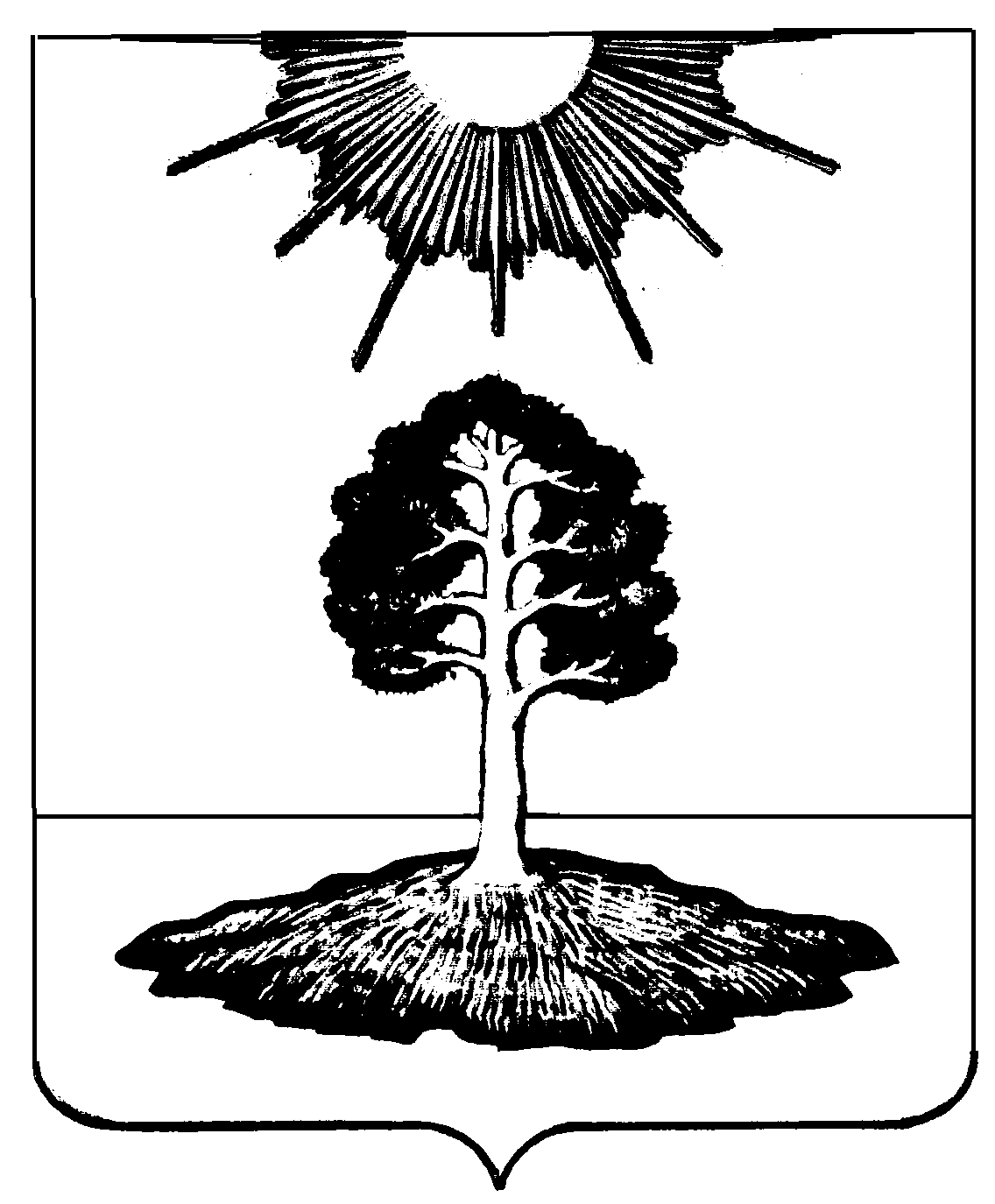 